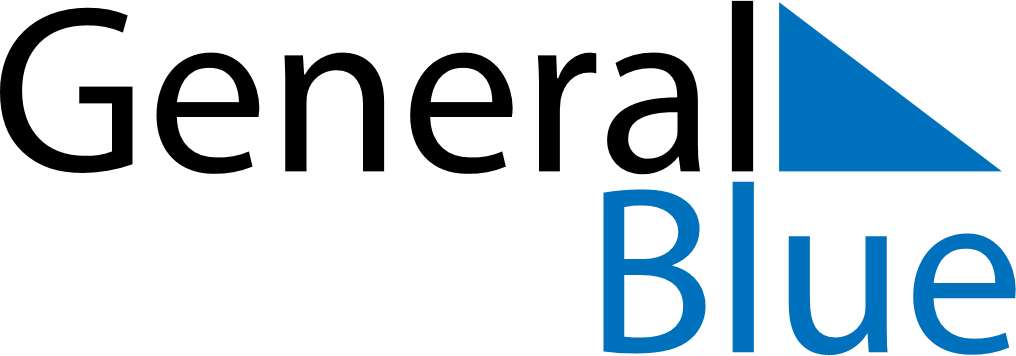 June 2027June 2027June 2027June 2027Aland IslandsAland IslandsAland IslandsSundayMondayTuesdayWednesdayThursdayFridayFridaySaturday123445678910111112Autonomy Day13141516171818192021222324252526Midsummer EveMidsummer EveMidsummer Day27282930